УКРАЇНА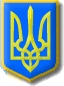 Виконавчий комітет Нетішинської міської радиХмельницької областіР О З П О Р Я Д Ж Е Н Н Я15.04.2022					Нетішин			    № 187/2022-ркПро звільнення Чирухіної Ю.В.Відповідно до пункту 20 частини 4 статті 42 Закону України  «Про місцеве самоврядування в Україні», пункту 1 частини 1 статті 36 Кодексу законів про працю України, частини 1 статті 22 та частини 1 статті 24 Закону України «Про відпустки»:	1. Звільнити Чирухіну Юлію Василівну з посади спеціаліста 1 категорії відділу з питань профілактики правопорушень, бездоглядності та соціального захисту дітей служби у справах дітей виконавчого комітету Нетішинської міської ради 22 квітня 2022 року за угодою сторін, відповідно до пункту                                      1 частини 1 статті 36 Кодексу законів про працю України.Підстава:	- заява Юлії Чирухіної від 12  квітня 2022 року.2. Відділу бухгалтерського обліку апарату виконавчого комітету Нетішинської міської ради:2.1. провести розрахунки з Чирухіною Юлією Василівною відповідно до вимог чинного законодавства;2.2. виплатити Чирухіній Юлії Василівні грошову компенсацію за невикористані дні:2.2.1. щорічної основної відпустки за період роботи від                                    02 квітня 2022 року до 22 квітня 2022  року терміном 02 календарні дні;2.2.2. додаткової відпустки, як одному з батьків, що мають двох дітей віком до 15 років за 2022 рік терміном 10 календарних днів;2.2.3. провести відрахування з нарахованої суми виплати для Чирухіної Юлії Василівни за 01 календарний день відпустки, що був наданий в рахунок невідпрацьованої частини робочого року з 02 квітня 2021 по 01 квітня             2022 року.Міський голова						          Олександр СУПРУНЮКЗ розпорядженням ознайомлена, завірену копію розпорядження отримала:Чирухіна Ю.В. 			     	                      «___»__________ 2022 року